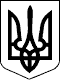 УКРАЇНАПервомайська міська рада Харківської області  5 сесія  8 скликання   Р І Ш Е Н Н Явід 27 січня 2021 року                                                                     	                № 94-5/8	                   м. ПервомайськийПро погодження інвестиційної програми на 2021 рікПервомайського КП «Тепломережі»	На підставі листа директора ПКП «Тепломережі» від 12.01.2021 р. № 19 та наданих документів, керуючись наказом Мінрегіонбуду №630 від 14.12.12р. «Про затвердження порядків розроблення, погодження та затвердження інвестиційних програм суб’єктів господарювання у сферах теплопостачання, централізованого водопостачання та водовідведення» та постановою Національної комісії, що здійснює державне регулювання у сферах енергетики та комунальних послуг № 1059 від 31.08.2017 р. «Про затвердження Порядку розроблення, погодження, затвердження та виконання інвестиційних програм суб’єктів господарювання у сфері теплопостачання»,  керуючись ст. 25 Закону України «Про місцеве самоврядування в Україні», міська рада В И Р І Ш И Л А:1.Погодити інвестиційну програму на 2021 рік Первомайського КП «Тепломережі» (додається).2. Контроль за виконанням цього рішення покласти на покласти на першого заступника міського голови Орєхова А.В.     Міський голова						Микола БАКШЕЄВ